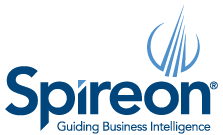 MEDIA ADVISORYSpireon to Showcase Integrated Solutions at Innovate 2014Irvine, CA – September 21, 2014 – Spireon, the leading innovator of Mobile Resource Management (MRM) and Business Intelligence Solutions that connect companies to their mobile assets and workforces, will showcase its industry-leading solutions at Innovate 2014, September 21-24, 2014, at the Gaylord Texan in Grapevine, Texas. Demonstrations will include the recently announced integration of Spireon’s GoldStar CMS enhanced mobile platform with AutoStar Solutions’ Fusion dealer management software (DMS).The GoldStar CMS integration gives Buy Here Pay Here (BHPH) automobile dealers access to the industry’s leading GPS automotive collateral management business intelligence within the AutoStar environment. With the integrated solution, dealerships and automotive lenders can quickly and effectively track their assets and recover vehicles using any smart phone or tablet. Through an easy-to-use and optimized interface, dealers and lenders can access vehicle locations as well as reliable real-time vehicle information from any browser, without downloading an app. With GoldStar CMS, BHPH dealers have access to:Single click, real-time vehicle locationDevice history reportingMobile access to real-time information, anytimePowerful and robust reporting suiteGeographic features including GeoFences & GeoZonesRobust user access security administrationSchedule and group vehicle command optionsVisit Spireon at Booth # 23 at Innovate 2014, September 21-24, 2014, at the Gaylord Texan.About SpireonSpireon, Inc., is at the summit of business intelligence and committed to going higher. Headquartered in Irvine, CA, the company emerged in 2011 as the industry leading Mobile Resource Management (MRM) company as a result of the merger of ProconGPS, Inc. with Enfotrace GPS, Inc. and Procon Fleet Services, LLC., the top three providers in the MRM space. Spireon connects companies to their mobile assets and workforce through game changing information platforms, giving them the power to manage actionable business intelligence. Inspiring companies to reach new heights with powerful Software-as-a-Service (SaaS) based tools, Spireon provides a sturdy foundation on which to optimize performance. Learn more at www.spireon.comFor more information, contact:
Corinna Tutor949-422-7103ctutor@spireon.com